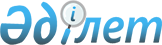 Об утверждении Правил благоустройства территорий городов и населенных пунктов Южно-Казахстанской области
					
			Утративший силу
			
			
		
					Решение Южно-Казахстанского областного маслихата от 11 декабря 2017 года № 18/212-VI. Зарегистрировано Департаментом юстиции Южно-Казахстанской области 28 декабря 2017 года № 4354. Утратило силу решением Туркестанского областного маслихата от 13 сентября 2019 года № 42/436-VI
      Сноска. Утратило силу решением Туркестанского областного маслихата от 13.09.2019 № 42/436-VI (вводится в действие по истечении десяти календарных дней после дня его первого официального опубликования).
      В соответствии с подпунктом 4-2) пункта 1 статьи 6 Закона Республики Казахстан от 23 января 2001 года "О местном государственном управлении и самоуправлении в Республике Казахстан", Южно-Казахстанский областной маслихат РЕШИЛ:
      1. Утвердить прилагаемые Правила благоустройства территорий городов и населенных пунктов Южно-Казахстанской области.
      2. Настоящее решение вводится в действие по истечении десяти календарных дней после дня его первого официального опубликования. ПРАВИЛА
благоустройства территорий городов и населенных пунктов Южно-Казахстанской области Глава 1. Общие положения
      1. Настоящие Правила благоустройства территорий городов и населенных пунктов Южно-Казахстанской области (далее – Правила) разработаны в соответствии с Гражданским кодексом Республики Казахстан от 1 июля 1999 года (Особенная часть), Земельным кодексом Республики Казахстан от 20 июня 2003 года, Экологическим Кодексом Республики Казахстан от 9 января 2007 года, Кодексом Республики Казахстан от 5 июля 2014 года "Об административных правонарушениях", законами Республики Казахстан от 16 июля 2001 года "Об архитектурной, градостроительной и строительной деятельности в Республике Казахстан" (далее – Закон), от 23 января 2001 года "О местном государственном управлении и самоуправлении в Республике Казахстан", приказом Министра национальной экономики Республики Казахстан от 20 марта 2015 года № 235 "Об утверждении Типовых правил содержания и защиты зеленых насаждений, благоустройства территорий городов и населенных пунктов" и иными нормативными правовыми актами.
      2. Правила определяют порядок и регулируют отношения в сфере благоустройства территорий городов и населенных пунктов Южно-Казахстанской области.
      3. В настоящих Правилах  используются следующие понятия:
      1) благоустройство - совокупность работ (по инженерной подготовке территории, устройству дорог, развитию коммуникационных сетей и сооружений водоснабжения, канализаций, энергоснабжения) и мероприятий (по расчистке, осушению и озеленению территории, улучшению микроклимата, охране от загрязнения воздушного бассейна, открытых водоемов и почвы, санитарной очистке, снижению уровня шума), осуществляемые в целях приведения той или иной территории в состояние, пригодное для строительства и нормального пользования по назначению, создания здоровых, удобных и культурных условий жизни населения;
      2) твердые бытовые отходы - коммунальные отходы в твердой форме;
      3) проезд - элемент дороги, обеспечивающий подъезд транспортных средств к жилым и общественным зданиям, учреждениям, предприятиям, объектам застройки внутри микрорайонов, кварталов, населенных пунктов;
      4) тротуар - элемент дороги, предназначенный для движения пешеходов, примыкающий к проезжей части или отделенный от нее газоном или арычной системой;
      5) уполномоченный орган - структурное подразделение местного исполнительного органа, осуществляющий функции в сфере регулирования коммунального хозяйства;
      6) организация – физическое или юридическое лицо, специализирующиеся в области благоустройства;
      7) малые архитектурные формы – объекты декоративного характера и практического использования (скульптуры, фонтаны, барельефы, вазы для цветов, павильоны, беседки, скамьи, урны, оборудование и конструкции для игр детей и отдыха взрослого населения);
      8) прилегающая территория – территория (в границах 5 метров по периметру), непосредственно примыкающая к границам здания, сооружения, ограждения, строительной площадки, к объектам торговли, рекламы и иным объектам, находящимся в собственности, владении, аренде, на балансе у юридических или физических лиц. Глава 2. Благоустройство территорий городов и населенных пунктов Параграф 1. Обеспечение чистоты и порядка
      4. Юридические и физические лица соблюдают чистоту и поддерживают порядок на всей территории, в том числе на территориях частных домовладений, не допускают повреждения и разрушения элементов благоустройства (дорог, тротуаров, газонов, малых архитектурных форм, освещения, водоотвода) городов и населенных пунктов.
      5. Текущее санитарное содержание местности осуществляется организациями, специализирующихся в области благоустройства территории.
      6. Физические и юридические лица всех организационно-правовых форм, в том числе владельцы капитальных и временных объектов:
      1) обеспечивают санитарное содержание и благоустройство отведенной территории за счет своих средств самостоятельно либо путем заключения договоров с организациями;
      2) бережно относятся к объектам любой собственности, информируют соответствующие органы о случаях причинения ущерба объектам государственной собственности;
      3) содержат в технически исправном состоянии и чистоте таблички с указанием улиц и номеров домов;
      4) содержат ограждения (заборы) и малые архитектурные формы в надлежащем состоянии (покраска, побелка с внешней стороны ограждения (забора). Параграф 2. Организация уборки территорий
      7. Уборка и содержание мест общего пользования включают в себя следующие виды работ:
      1) уборка и вывоз мелкого и бытового мусора и отходов;
      2) уборка и вывоз крупногабаритного мусора и отходов;
      3) подметание;
      4) покос и вывоз камыша, бурьяна, травы и иной дикорастущей растительности;
      5) ремонт и окраска ограждений и малых архитектурных форм.
      8. Уборка территорий общего пользования, занятых парками, скверами, бульварами, водоемами, пляжами, кладбищами, в том числе расположенными на них тротуарами, пешеходными зонами, лестничными сходами, производится физическими и юридическими лицами и субъектами закрепления территорий, у которых данные объекты находятся на обслуживании и эксплуатации.
      9. Собственники объектов обеспечивают санитарную очистку и уборку прилегающей территории (автостоянки, боксовые гаражи, ангары, складские подсобные строения, сооружения, объекты торговли и услуг) организациями коммунального хозяйства или же производят ее самостоятельно.
      10. Уборка тротуаров, расположенных вдоль улиц и проездов, остановочных площадок пассажирского транспорта, производится организациями, ответственными за уборку и содержание проезжей части.
      11. Уборка и мойка остановочных комплексов и прилегающих к ним территорий на остановочных площадках общественного пассажирского транспорта, территорий платных автостоянок, гаражей, а также подъездных путей, прилегающей территории осуществляются их владельцами.
      12. Вывоз строительного мусора, при проведении дорожно-ремонтных работ, производится организациями, производящими эти работы.
      13. Во избежание засорения водосточной сети не допускается сброс мусора в водосточные коллекторы, дождеприемные колодцы и арычную систему.
      14. Владельцы и эксплуатирующие организации надземных инженерных сооружений обеспечивают санитарное содержание прилегающей территории в границах охранных зон инженерных сетей.
      15. Вывоз снега с улиц и проездов осуществляется на установленные места, определенные местным исполнительным органом.
      16. Места временного складирования снега после снеготаяния очищаются от мусора и благоустраиваются. Параграф 3. Сбор и вывоз отходов
      17. Физические и юридические лица, в результате деятельности которых образуются отходы производства и потребления, обеспечивают безопасное обращение с отходами с момента их образования. Физические и юридические лица складируют твердые бытовые отходы в контейнеры для твердых бытовых отходов.
      18. Вывоз твердых бытовых отходов осуществляется организациями в сроки, согласно утвержденного графику, установленного уполномоченным органом. Графики вывешиваются на площадках по сбору твердых бытовых отходов.
      19. Физическим и юридическим лицам, осуществляющим строительство и (или) ремонт недвижимых объектов, необходимо производить вывоз строительного мусора самостоятельно на специальные места или по договору с организацией, осуществляющей вывоз мусора, согласно Экологическому Кодексу Республики Казахстан от 9 января 2007 года.
      20. На территории домовладений располагаются специальные площадки для размещения контейнеров с удобными подъездами для специализированного транспорта. Площадки для установки контейнеров имеют бетонное или асфальтированное покрытие и ограждение. Для сбора твердых бытовых отходов следует применять контейнеры с крышками.
      21. Не допускается сброс и складирование золы в контейнеры для твердых бытовых отходов и на контейнерные площадки.
      22. Твердые бытовые отходы вывозятся мусоровозным транспортом, жидкие отходы из неканализованных домовладений - ассенизационным вакуумным транспортом.
      23. Вывоз жидких отходов производится на специализированном автотранспорте в специально отведенные места. Контейнеры после опорожнения обрабатываются дезинфицирующим раствором на местах или заменяются чистыми, прошедшими обработку на местах опорожнения. Места обработки контейнеров необходимо оборудовать установками для чистки, мойки и дезинфекции с подводкой горячей и холодной воды, организацией стока.
      24. Жидкие бытовые отходы и крупногабаритный мусор не подлежит сбросу в мусоропровод.
      25. Эксплуатацию мусоропровода осуществляет эксплуатирующая организация, в ведении которой находится жилой дом.
      26. Физические лица обеспечивают безопасный сбор отработанных ртутьсодержащих ламп и приборов в специальные контейнеры для сбора ртутьсодержащих ламп и приборов, расположенных на территории контейнерных площадок.
      27. Организация, эксплуатирующая и обслуживающая контейнерные площадки и контейнеры:
      1) обеспечивает надлежащее санитарное содержание контейнерных площадок и прилегающих к ним территорий;
      2) производит их своевременный ремонт и замену непригодных к дальнейшему использованию контейнеров;
      3) принимают меры по обеспечению регулярной мойки, дезинфекции, дезинсекции, дератизации против мух, грызунов мусороприемных камер, площадок, а также сборников отходов.
      28. Уборку мусора, просыпавшегося при выгрузке из контейнеров в мусоровоз, производят работники организации, осуществляющей вывоз твердых бытовых отходов.
      29. На вокзалах, рынках, в аэропорту, парках, зонах отдыха, на площадях, в учреждениях образования, здравоохранения, на улицах, остановках общественного пассажирского транспорта, у входа в торговые объекты устанавливаются урны для мусора. Урны устанавливаются на расстоянии не менее 50 метров одна от другой в местах массового посещения населения, во дворах, в парках, на площадях - на расстоянии от 10 до 100 метров. На остановках пассажирского транспорта и у входов в торговые объекты устанавливается по две урны.
      30. Установка, очистка и мойка урн производятся организациями, эксплуатирующими территории, либо во владении или пользовании которых находятся территории. Очистка урн производится по мере их заполнения, но не реже одного раза в день.
      Мойка урн производится по мере загрязнения, но не реже одного раза в неделю. Параграф 4. Благоустройство улиц, жилых кварталов и микрорайонов
      31. Жилые зоны микрорайонов и кварталов оборудуются площадками для мусорных контейнеров в соответствии с требованиями пункта 5 Санитарных правил "Санитарно-эпидемиологические требования к содержанию и эксплуатации жилых и других помещений, общественных зданий", утвержденных приказом исполняющего обязанности Министра национальной экономики Республики Казахстан от 24 февраля 2015 года № 125 (зарегистрирован в Реестре государственной регистрации нормативных правовых актов за № 10637), сушки белья, отдыха, игр детей, занятий спортом, выгула домашних животных, автостоянками, парковками, зелеными зонами.
      32. Количество, размещение и оборудование площадок должно соответствовать государственным нормативам в области строительства, утверждаемым в установленном законодательством порядке. Параграф 5. Содержание фасадов зданий и сооружений
      33. Физические и юридические лица, в ведении которых находятся здания и сооружения, собственники зданий и сооружений обеспечивают своевременное производство работ по реставрации, ремонту и покраске фасадов указанных объектов и их отдельных элементов (балконы, лоджии, водосточные трубы), а также поддерживают в чистоте и исправном состоянии расположенные на фасадах информационные таблички, памятные доски. Производится световое оформление витрин магазинов и офисов, выходящих фасадами на улицы.
      34. Самовольное переоборудование фасадов зданий и конструктивных элементов не допускается. Параграф 6. Содержание наружного освещения и фонтанов
      35. Включение наружного освещения улиц, дорог, площадей, набережных и иных освещаемых объектов производится при снижении уровня естественной освещенности в вечерние сумерки до 20 люкс, а отключение - в утренние сумерки при ее повышении до 10 люкс по графику, утвержденному местным исполнительным органом.
      36. Элементы устройств наружного освещения и контактной сети, металлические опоры, кронштейны содержатся в чистоте, не имеют очагов коррозии и окрашиваются. Замена перегоревших светильников осуществляется соответствующими организациями.
      37. Вышедшие из строя газоразрядные лампы, содержащие ртуть, хранятся в специально отведенных для этих целей помещениях и вывозятся на специальные предприятия для их утилизации. Указанные типы ламп на полигон не вывозятся.
      38. Вывоз сбитых опор освещения и контактной сети электрифицированного транспорта осуществляется владельцем опоры на основных магистралях незамедлительно; на остальных территориях, а также демонтируемых опор – в течение суток.
      39. Уполномоченный орган обеспечивает надлежащее состояние и эксплуатацию фонтанов, находящихся в коммунальной собственности.
      40. Сроки включения фонтанов, режимы их работы, график промывки и очистки чаш, технологические перерывы и окончание работы определяются уполномоченным органом.
      41. В период работы фонтанов очистка водной поверхности от мусора производится ежедневно. Эксплуатирующие организации содержат фонтаны в чистоте также в период их отключения. Параграф 7. Ответственность за нарушение Правил
      42. За нарушение настоящих Правил, физические и юридические лица несут ответственность установленную Кодексом Республики Казахстан "Об административных правонарушениях".
					© 2012. РГП на ПХВ «Институт законодательства и правовой информации Республики Казахстан» Министерства юстиции Республики Казахстан
				
      Председатель сессии

      областного маслихата

К. Абасов

      Секретарь областного маслихата

К. Балабиев
Утверждены решением
Южно-Казахстанского
областного маслихата
от 11 декабря 2017 года
№ 18/212-VI